Préparation du Synode 2023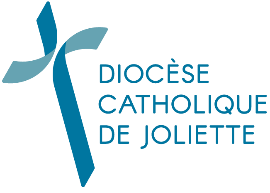 Synthèse du diocèse de Joliette17 juin 2022« Marcher ensemble »« L’étymologie du mot « synode » reste discutée. L’interprétation la plus fréquente aujourd’hui est sun-odos, c’est-à-dire « route ensemble ».Dans la Bible, les récits du livre de l’Exode apparaissent comme l’exemple type de la longue route parcourue ensemble, par un peuple constitué, appelé et guidé par la Parole de Dieu. « [Moïse disait au peuple d’Israël :] “Souviens-toi de la longue marche que tu as faite pendant quarante années dans le désert” » (Deutéronome 8, 2). Dans les évangiles, on voit Jésus annoncer le règne de Dieu avec ses disciples et ses apôtres en marchant avec eux sur les routes de leur pays. Le Christ ressuscité fait route avec les disciples d’Emmaüs désespérés et déçus : « Jésus lui-même s’approcha, et il marchait avec eux » (Luc, 24, 15). Le chemin de cette marche est Jésus lui-même (cf. Jean 14, 6). Les Actes des Apôtres relatent les voyages qu’effectuent les premiers missionnaires. Ces allées et venues comportent aussi des moments de rencontre afin d’écouter et de discerner ensemble dans l’Esprit Saint la volonté de Dieu.Une Église synodale, en annonçant l’Évangile, « fait route ensemble ». Comment ce « cheminement ensemble » se passe-t-il aujourd’hui dans notre Église locale ?La préparation du synode des Évêques de 2023, à laquelle le Pape François convoque toute l’Église, porte justement sur le thème d’une « Église synodale »; cette préparation permet à notre Église locale de relire et de ressaisir l’importance de ses propres expériences du « marcher ensemble ». Cette façon de vivre comme Église et en Église existe bien chez nous; elle s’enracine dans sa tradition et demeure en même temps toujours un défi, un horizon jamais atteint de façon totalement satisfaisante.L’Assemblée du peuple de Dieu (2000-2003)Une expérience marquante de notre Église diocésaine, qui allait justement dans le sens de la synodalité, fut l’Assemblée générale du peuple de Dieu qui a eu cours de 2000 à 2003. Plusieurs sessions diocésaines et locales ont représenté des occasions de prière, de rencontres, de fraternité et d’échanges portant sur les orientations à prendre pour notre Église de Joliette. Cette démarche a permis de publier en 2004 un document énonçant un « projet ecclésial » et des priorités de mission et d’action. Cette expérience d’écoute mutuelle et de dialogue a donné un élan significatif et une direction à l’Église de Joliette. Ce document peut d’ailleurs toujours être consulté sur le site web de notre diocèse.Une pratique de la synodalité au quotidienAu niveau diocésainDans son ministère au service de l’Église, notre Évêque, Mgr Louis Corriveau, est accompagné de groupes et de conseils qui sont autant de lieux d’échanges et de réflexion dans la perspective de la foi et de l’annonce de l’Évangile. Par exemple, il y a :le Bureau de l’Évêque où le premier pasteur consulte régulièrement ses collaborateurs immédiats responsables des offices et des services diocésains;le Conseil presbytéral, vu comme le sénat de l’Évêque, où celui-ci s’entretient de divers sujets avec les prêtres qui y siègent et qui participent ainsi à la gouvernance du diocèse;le Collège des consulteurs;le Conseil des affaires économiques;le Conseil des laïcs mandatés;le groupe du diaconat permanent;un groupe de pastorale jeunesse.Outre ces conseils ou comités qui se réunissent en présentiel à l’évêché ou en encore en mode virtuel, il y a également les rencontres du personnel pastoral, les journées presbytérales et les retraites qui constituent des occasions de rencontres et de ressourcement « ensemble ».Au niveau paroissialSur le plan des paroisses, divers comités sont aussi des moyens pour cheminer ensemble : équipe pastorale, conseil de pastorale, assemblée de fabrique, comité de liturgie, etc. Ces réalités montrent que la vie en Église comporte essentiellement une dimension d’être et de cheminer ensemble.Un défi que les circonstances actuelles posent est le nombre de plus en plus restreint des participants tant au niveau diocésain que paroissial. Il résulte de cet état de fait que souvent à peu près les mêmes personnes se retrouvent pour échanger sur les mêmes sujets, mais sur des comités différents. Ce problème peut même s’observer au plan interdiocésain. La rationalisation des conseils et des comités demande des efforts de réorganisation et d’ajustement.Ce que peut nous apporter la préparation du synode de 2023De ce qui précède, on peut noter que la vie synodale existe et fonctionne déjà au sein de notre Église diocésaine de Joliette et de ses diverses composantes institutionnelles et communautaires.Cependant, la préparation du synode étendue à toute l’Église par le Pape François nous donne de prendre conscience encore davantage (et « ensemble ») de ce que la synodalité fait depuis toujours partie de ce qui est au cœur de l’être et l’agir de l’Église.Spontanément, « marcher ensemble » semble nous convier à d’abord nous écouter, nous respecter et nous accueillir les uns les autres. Ce qui semble à première vue une évidence n’est pourtant pas toujours vécu lors de nos rencontres, de nos réunions ou de nos assemblées. La préparation de la célébration du synode nous permet de nous arrêter et de réfléchir à nos manières de nous recevoir et de nous entendre mutuellement en laissant à l’autre le temps et l’espace pour être soi-même et pour s’exprimer. L’écoute demande de la discipline. Elle est un art et une forme d’ascèse. Elle suppose l’attention à l’autre et à soi.Dans notre préparation au synode, nous nous sommes rappelé plusieurs fois qu’il est primordial que notre écoute mutuelle soit d’abord le fruit de notre écoute de la Parole de Dieu, de l’Esprit Saint, du silence, des événements (des signes des temps). « Celui qui a des oreilles, qu’il entende ce que l’Esprit dit aux Églises » (Apocalypse 2, 7).Les étapes de la préparation du synode dans le diocèse de JolietteUn comité diocésainIl y a eu la formation d’un comité d’animation pour porter et développer ce thème de la vie synodale dans notre diocèse de Joliette et pour être en lien avec les autres comités similaires dans les diocèses de notre province ecclésiastique (diocèses de Montréal, Longueuil, Valleyfield, St-Jérôme-Mont-Laurier, Joliette). Notre comité diocésain est composé de notre Évêque, Mgr Louis Corriveau, de Mme Georgette Beaudry, membre du Bureau de l’Évêque, de Sœur Chantal Desmarais et de l’abbé Claude Ritchie. Sœur Chantal a fait partie de la délégation canadienne qui a participé au lancement de la préparation du synode au Vatican à l’automne 2021.L’option qui a été prise par notre comité diocésain a été de sensibiliser d’abord le personnel pastoral à cette question de la vie synodale de notre Église. Nous avons eu quelques rencontres de formation, d’échanges et d’ateliers sur ce thème. Notre but était que les membres du personnel pastoral puissent vivre une expérience d’animation et de réflexion sur la démarche synodale en Église avec la perspective d’en animer ou d’en susciter de semblables dans leurs propres milieux de vie et de mission.Notre Évêque a invité le personnel pastoral à écouter une conférence sur la démarche synodale donnée, via Zoom, par le professeur Gilles Routhier le 20 octobre 2021.Rencontre du personnel pastoral du 3 novembre 2021La première rencontre du personnel pastoral « en présentiel » a eu lieu le 3 novembre 2021 au Château Joliette. Il s’est agi en même temps d’une sorte de lancement de l’année pastorale, dont nous avions été privés depuis deux années à cause de la pandémie. Les agentes et agents de pastorale, les diacres et les prêtres ont répondu nombreux (une quarantaine de personnes) à cette invitation et étaient visiblement heureux de se revoir et de se retrouver. Cette rencontre a été animée par M. Germain Tremblay, secrétaire adjoint à l’AECQ. Durant cet après-midi, Sœur Chantal nous a partagé son expérience du lancement de la démarche synodale à Rome et a présenté une synthèse du vade-mecum du synode sur la synodalité.Pour les ateliers, essentiellement, la question suivante a été proposée :« Une Église synodale, en annonçant l’Évangile, “fait route ensemble”. Comment ce “cheminement ensemble” se passe-t-il aujourd’hui dans notre Église locale ? Quelles étapes l’Esprit nous invite-t-il à prendre pour grandir dans notre “cheminement commun” ? »En prenant la parole à la fin de cette rencontre, Mgr Louis a osé proposer au personnel pastoral de se rencontrer régulièrement pour ensemble fraterniser, prier, discerner, etc.Rencontre du personnel pastoral du 15 décembre 2021Le 15 décembre 2021, le personnel pastoral a été à nouveau invité, cette fois-ci à la cathédrale et à l’évêché de Joliette pour un temps de prière, d’échanges et de fraternité dans le contexte des Fêtes. Une synthèse des ateliers vécus cet après-midi-là a été produite à partir de ce qui été dit sur la question suivante :« Où la voix de l’Esprit Saint résonne-t-elle dans ces expériences ? Qu’est-ce que l’Esprit nous demande ? Quels sont les points à confirmer, les perspectives de changement, les étapes à franchir, les chemins qui s’ouvrent… ? »Cette synthèse a servi à une animation sur Zoom avec le personnel pastoral le 2 février 2022 en vue de dégager des priorités. Le personnel a aussi été invité de nouveau à animer lui-même des rencontres dans le contexte de la préparation au synode sur la synodalité. Voici ce qu’a écrit notre Évêque au personnel pastoral, le 23 février 2022 :Nous vous proposons donc un guide pour vous aider à continuer à écouter ce que l’Esprit dit aux églises :Vivre la démarche dans votre équipe pastorale ou avec quelques proches collaborateurs dans votre milieu. Les rencontres que nous avons vécues en décembre et février ont montré que l’écoute, le dialogue et l’accueil constituent des attitudes qui sont à travailler constamment. Plusieurs ont mentionné également l’importance du travail en équipe.Vivre ensuite la démarche avec : un groupe engagé dans la paroisse (Assemblée de Fabrique, Comité de liturgie, Groupe d’échange de la Parole, un groupe de fidèles); un groupe de personnes plus éloignées de nos structures ecclésiales; un groupe de chrétiens d’une autre confession…Rencontre du personnel pastoral du 8 juin 2022 : retour sur les expériences localesUne autre rencontre du personnel pastoral diocésain a été vécue le 8 juin 2022. L’assistance réduite à une vingtaine de participants laisse entrevoir un certain essoufflement et fait écho aux impressions de certains qu’il y a redites ou qu’on fait du sur-place.Il s’agissait néanmoins de faire le point ensemble sur nos expériences de rencontres synodales dans nos divers milieux et de faire aussi un peu le bilan de l’année pastorale en cours avant l’été. Cette rencontre a été à nouveau animée par M. Germain Tremblay.M. l’abbé Michel Lapalme est venu témoigner de la démarche synodale vécue au sein même de son équipe pastorale, lors d’une série de rencontres ou fut traité chacun des dix thèmes énoncés dans les documents romains préparatoires.Les ateliers du 8 juin 2022 ont ainsi consisté spécifiquement en une relecture de nos expériences de rencontres locales. Ces rencontres peuvent parfois être exigeantes pour le personnel pastoral. Elles demandent de la souplesse, de la flexibilité, de l’écoute et du doigté. Certains milieux ont été surpris par la participation : une vingtaine, voire une quarantaine de personnes. Les discussions ont pu aller un peu dans toutes sortes de directions, par exemple :demandes de changements et de réformes des expressions liturgiques, des structures de l’Église, de ses ministères, de ses normes morales;localement, suggestion d’une meilleure sonorisation dans l’église, souhait d’une mise en place de comités communs de deux communautés réunies au sein d’une même paroisse;préoccupations quant à l’absence des jeunes au sein de nos églises; coupure générationnelle; constats des valeurs actuelles des jeunes;etc.Dans son mot de conclusion de la rencontre diocésaine du 8 juin 2022, Mgr Louis Corriveau a mentionné les difficultés qui caractérisent les temps actuels. Ces difficultés peuvent nous dérouter, nous faire nous isoler, nous désolidariser, nous démobiliser.Par exemple, il y a les fermetures ou les ventes d’églises qui demandent beaucoup d’énergies, les fusions ou les regroupements, la diminution de nos ressources humaines, matérielles et financières, le vieillissement du personnel et des membres de nos communautés, les scandales qui ne cessent d’être ressassés dans les médias, les poursuites, la mauvaise presse, ce à quoi s’ajoutent les conséquences de la pandémie… La tentation peut ainsi être forte de ne plus chercher à marcher ensemble, de ne plus même y penser.ConclusionDans nos partages et nos réflexions arrivait aussi enfin cette question :« Quelles étapes l’Esprit nous invite à prendre pour grandir dans notre “cheminement commun” » ?Nous n’avons pas fini de répondre à ce type de question. Celle-ci demeure ouverte et actuelle. Toutefois, la démarche synodale entreprise il y a quelques mois a déjà commencé à faire son œuvre dans notre Église. Nous avons aussi déjà compris que la synodalité n’était pas qu’une étape transitoire ou un slogan du moment. Elle conditionne essentiellement la nature même de l’Église. L’Esprit nous guide ainsi sur les chemins de la rencontre et de l’ouverture. Il nous invite à marcher ensemble à la suite du Christ (cf. Matthieu 16, 24).